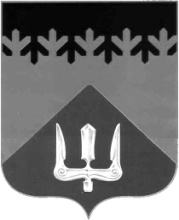 СОВЕТ ДЕПУТАТОВВОЛХОВСКОГО МУНИЦИПАЛЬНОГО РАЙОНАЛЕНИНГРАДСКОЙ ОБЛАСТИРЕШЕНИЕот  01  июля  2021  года                                                                                         №  23О внесении изменений в решение Совета депутатов Волховского муниципального района от 01.12.2016 года № 84 «Об утверждении Перечня муниципального имущества, находящегося в собственности Волховского муниципального района и свободного от прав третьих лиц (за исключением имущественных прав субъектов малого и среднего предпринимательства), предназначенного для предоставления во владение и(или) в пользование на долгосрочной основе субъектам малого и среднего предпринимательства и организациям, образующим инфраструктуру поддержки субъектов малого и среднего предпринимательства»В соответствии со статьей 18 Федерального закона от 24 июля 2007 года № 209-ФЗ «О развитии малого и среднего предпринимательства в Российской Федерации», Уставом Волховского муниципального района Ленинградской области, Порядком формирования, ведения и обязательного опубликования перечня муниципального имущества,  находящегося в собственности Волховского муниципального района и свободного от прав третьих лиц (за исключением права хозяйственного ведения, права оперативного управления, а также имущественных прав субъектов малого и среднего предпринимательства), предназначенного для предоставления во владение и (или) в пользование на долгосрочной основе субъектам малого и среднего предпринимательства и организациям, образующим инфраструктуру поддержки субъектов малого и среднего предпринимательства, порядке и условиях предоставления в аренду включенного в указанный перечень имущества в новой редакции, утвержденным решением Совета депутатов Волховского муниципального района от 06.05.2019 года № 88 (с изменениями от 24.12.2020 №79), Совет депутатов Волховского муниципального района Ленинградской областирешил:Внести следующие изменения в решение Совета депутатов Волховского муниципального района Ленинградской области от 01.12.2016 № 84 «Об утверждении Перечня муниципального имущества, находящегося в собственности Волховского муниципального района и свободного от прав третьих лиц (за исключением имущественных прав субъектов малого и среднего предпринимательства), предназначенного для предоставления во владение и (или) в пользование на долгосрочной основе субъектам малого и среднего предпринимательства и  организациям, образующим инфраструктуру поддержки  субъектов малого и среднего предпринимательства» по тексту Приложения – Перечня муниципального имущества, находящегося в собственности Волховского муниципального района и свободного от прав третьих лиц (за исключением имущественных прав субъектов малого и среднего предпринимательства), предназначенного для предоставления во владение и (или) в пользование на долгосрочной основе субъектам малого и среднего предпринимательства и  организациям, образующим инфраструктуру поддержки  субъектов малого и среднего предпринимательства (далее по тексту – Перечень):Исключить из Перечня следующее муниципальное имущество:- кресло компьютерное, находящееся по адресу: г. Волхов, ул. Новгородская, д. 6;- сейф, находящийся по адресу: г. Волхов, ул. Новгородская, д. 6.Дополнить Перечень следующим муниципальным имуществом:- здание фермы с кадастровым номером 47:10:1118004:134, площадью 512,0 кв.м, расположенное по адресу: Ленинградская область, Волховский район, с. Паша, ул. Юбилейная, д. 4; - земельный участок с кадастровым номером 47:10:0101003:64, площадью 62000,0 кв.м, расположенный по адресу: Ленинградская область, Волховский район, Кисельнинское сельское поселение; - земельный участок с кадастровым номером 47:10:0101002:30, площадью 61000,0 кв.м, расположенный по адресу: Ленинградская область, Волховский район, Кисельнинское сельское поселение; - земельный участок с кадастровым номером 47:10:0101003:63, площадью 64300,0 кв.м, расположенный по адресу: Ленинградская область, Волховский район, Кисельнинское сельское поселение.1.3. Изложить Перечень в новой редакции согласно Приложению к настоящему решению.2. Опубликовать настоящее решение в газете «Волховские огни» и сетевом издании «ВолховСМИ».3. Настоящее решение вступает в силу на следующий день после его официального опубликования в сетевом издании «ВолховСМИ».4. Контроль за исполнением настоящего решения возложить на постоянную депутатскую комиссию по бюджету и налогам.Заместитель главы Волховского муниципального районаЛенинградской области                                                                        Налетов А.А.            